Baptism at the Central Canberra Parish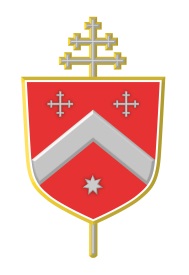 Information SheetPreparation for BaptismThe day of your child’s baptism is an important day in your life and in the life of your child. You are your child’s first teachers in faith. The Church, therefore, seeks to help you in that task by reminding you of the importance of baptism and also by explaining the significant aspects of the baptism ceremony. The accompanying literature may be of assistance in this regard.There may be some questions you may wish to ask. Please feel free to call the Parish Office on (02) 6248 5472 during office hours: 9.00am – 1.00pm, Monday, Wednesday and Thursday.Ideally, baptism should take place on Sunday, the day of the Lord’s resurrection. It should be conferred in a communal celebration particularly if more than one child is to be baptised.Who can be Godparent?At least one Godparent must be a baptised Catholic over the age of 14 years. Other sponsors may be baptised members of another Christian Church (Uniting, Anglican, Baptist etc.). They are referred to as Christian Witnesses. If you have any questions please discuss this with the Parish Priest.What do you need to bring?The child who is to be baptisedGod parentsCandle (please inform us if you would like one provided)Baptismal robe or gown (if the child is not wearing a white garment)During the baptism the priest will anoint the child’s chest with the Oil of the Catechumens. It is, therefore, recommended that you dress the child appropriately.DonationUsually a donation between $30 and $50 is recommended, but this is always left to the discretion of the parents.What is required?You will need to complete the baptismal form (www.cg.org.au/canberracentral) under Application Forms and return it to the office no later than two weeks prior to the baptism.